Douceur dans le creusetDate : Sabbat 03 septembre 2022 But : Montrer comment endurer les épreuves, les injures ou les injustices avec douceur/patience et sans ressentiment.Savoir : Cette approche n’est pas inhérente à la nature humaine. Il faut en connaître la source. Cependant « être doux » ne signifie pas «    être mou ». Sentir : Apprécier le regard bienveillant que Jésus porte sur chacun d’entre nous malgré nos trahisons.Application : Je suis appelé à « devenir un signe » pour les autres, par ma douceur et mes blessures ?Introduction : La douceur, le fait d’endurer les blessures avec patience et sans ressentiment, est l’une des caractéristiques les plus puissantes de Jésus et de Ses disciples. Et pourtant, ce n’est pas une fin en soi: la douceur de l’esprit peut être une arme puissante entre les mains de ceux qui sont dans la douleur et la souffrance. En effet, le creuset est un endroit idéal pour apprendre la douceur du cœur, car à travers notre propre douceur et nos blessures, nous pouvons être de puissants témoins de Dieu.  Guide d’étude de la Bible, version pour Adulte, p.124). Déclaration 1 : La douceur est une capacité donnée par Dieu permettant de supporter les épreuves « avec patience et sans ressentiment ». (La déclaration en rouge ne concerne que les moniteurs et non les élèves)Lecture biblique : Ezéchiel 24 :18-24 ; Genèse 37 :27-28 ; Genèse 45 :5 ; Philippiens 4 :5-9 ; Romains 5 :3-5 ; 2Corinthiens 6 :3-10Méditation : Réflexion personnelle sur ces versetsQuestion : Comment la douceur s’est-elle manifestée dans la vie de ces personnages des temps bibliques ? Comment la douceur peut-elle être une force, et non une faiblesse chez le chrétien aujourd’hui ?Dans la posture que Dieu permet au chrétien d’avoir dans l’épreuve, loin d’être quelqu’un de faible, le chrétien devient un signe (cf. Ezéchiel 24), un modèle, un repère pour ceux qui l’entourent.  Échange sur la question : Entre membres de la classe ou entre celui qui conduit la classe unique et les étudiants (veiller à ce que les réponses viennent du texte proposé ou d’un texte biblique semblable)Application : Comment votre propre âme brisée peut-elle être utilisée par le Seigneur pour aider d’autres personnes ?Déclaration 2 : Avec une douceur semblable à celle de Moïse et de Jésus, nous pouvons révéler la grâce de Dieu à ceux qui ont fait des choix que Dieu désapprouve. (La déclaration en rouge ne concerne que les moniteurs et non les élèves)Lecture biblique : Exode 32 :9-14 ; Luc 23 :34 ; Philippiens 4 :5 ; 2Timothée 4 :2 ; Jean 8 :4-11Méditation : Réflexion personnelle sur ces versetsQuestion : Quelles raisons pouvons-nous donner lorsque nous intercédons en faveur de  quelqu’un qui aurait fait des choix que Dieu désapprouve ? Comment manifester de la douceur envers cette personne ?Je choisis de regarder l’autre non tel qu’il est, mais tel qu’il peut devenir s’il accepte la grâce de Dieu. Je crois en sa possible rédemption.Échange sur la question : 	Entre membres de la classe ou entre celui qui conduit la classe unique et les étudiants (veiller à ce que les réponses viennent du texte proposé ou d’un texte biblique semblable)Application : Seriez-vous prêt à accompagner une famille dont le fils ou la fille est en prison? Que pourriez-vous faire pour ce fils ou cette fille incarcéré(e) ?Déclaration 3 : La douceur que nous recevons de Dieu nous permet d’avoir la bonne attitude envers nos ennemis. (La déclaration en rouge ne concerne que les moniteurs et non les élèves)Lecture biblique : Romains 12 :20 ; Proverbes 17 :14 et 25 :21-22 ; Matthieu 5 :43-45 ; Matthieu 5 :39Méditation : Réflexion personnelle sur ces versetsQuestion : Quelle attitude ces différents textes nous invitent-ils à adopter face à nos ennemis ? Comment allier la douceur avec Matthieu 5 :39 ?La douceur que je reçois de Dieu me permet de montrer à l’autre un autre visage que celui auquel il s’attend. Le texte de Matthieu 5 :43-45 souligne bien ce contraste qui consiste à montrer un autre visage ou à « tendre un autre visage » selon Matthieu 5 :39Échange sur la question : Entre membres de la classe ou entre celui qui conduit la classe unique et les étudiants (veiller à ce que les réponses viennent du texte proposé ou d’un texte biblique semblable)Application : Quels sont les domaines de votre vie où le Seigneur doit apporter des changements pour que votre douceur de cœur se manifeste même envers vos éventuels « ennemis » ?Déclaration 4 : La douceur que nous recevons de Dieu nous permet d’avoir la bonne attitude face aux traitements injustes. (La déclaration en rouge ne concerne que les moniteurs et non les élèves)Lecture biblique : 1Pierre 2 :12-24Méditation : Réflexion personnelle sur ces versetsQuestion : Quels principes de douceur et d’humilité dans le creuset pouvons-nous découvrir à partir de l’exemple de Jésus, selon l’Apôtre Pierre ?La douceur que je reçois de Dieu me permet de rester silencieux face à l’injustice, mais fidèle à mes valeurs et principes à l’exemple de JosephÉchange sur la question : 	Entre membres de la classe ou entre celui qui conduit la classe unique et les étudiants (veiller à ce que les réponses viennent du texte proposé ou d’un texte biblique semblable)Application : Comment pouvez-vous mieux appliquer dans votre vie certains des principes présentés ici ?Prière : Seigneur, pour moi ce n’est pas toujours facile d'être doux. Quand je suis en colère, à tort ou à raison, aide-moi à réaliser à quel point Tu es doux envers moi. Remplis-moi de cette douceur, afin qu’en cela aus si je puisse être Ton témoin. Amen !Conseils pratiques : Ce document contient des informations qui vous permettront de préparer au mieux l’étude de la semaine. Souvenez-vous que le moniteur de l’Ecole Du Sabbat doit aider l’étudiant : -à connaître qui est Dieu et ce qu’il a fait-à être comme Dieu en imitant son caractère, sa sainteté, son amour…-à œuvrer pour DieuVous êtes invités à animer la leçon à partir des trois étapes suivantes :Le texte biblique : Il doit pousser à la réflexion et à découvrir les principes et les valeurs contenus dans le ou les textesLa question :Celle posée par le moniteur aide l’étudiant à exprimer les principes et les valeurs qu’il a découvertsLa synthèse ou l’application : Elle aide l’étudiant à mettre en œuvre les principes et les valeurs découverts. Département de l’Ecole Du Sabbat 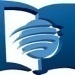 Eglise Adventiste de la GuadeloupeMail : adventistegpe.mperso@wanadoo.fr